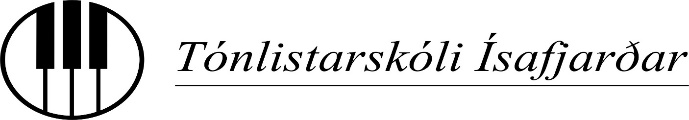 S k ó l a g j ö l d   2019-2020									Innritunargjald 15.000.- krVerð %- Hlutfall Kennslutími HljóðfæranámHljóðfæranemar 20 ára og yngri98.5001002x30 mín á viku80.000 752x25 mín á viku75.000672x20 mín á viku  Söngnám Allir söngnemar 20 ára og yngri 98.50010060 mín á viku 80.0007550 mín á viku 75.0006740 mín a viku Nemendur sækja einnig 90. mín samsöngstíma Unglingasöngdeild I 5. -7. bekkur (hóptímar)51.0001x45 mín og 1x60 mín á vikuUnglingasöngdeild II 8. -9. bekkur (hóptímar)56.0001x60 mín og 1x90 mín á vikuHljóðfæranemendur fá afslátt af gjaldi í unglingasöngdeildForskóli Fyrir 1. bekk – Frístund 31.50040 mín á viku Tónasmiðja Fyrir 2. bekk – Frístund46.0002x40 mín á viku Hljóðfærasmiðja Fyrir 3.-4. bekk – Frístund 46.0002x40 mín á viku  Kór Kórastarf fyrir 1.-2. bekk 9.000önnin1x í viku KórskóliKórastarf fyrir 3.-4. bekk15.000önnin2x í viku Hljóðfæranemendur við T.Í greiða ekki fyrir þáttöku í kórastarfi.Mið og framhaldsnám UndirspilTímar með píanóleikara f. hljóðfæra og söngnemendur í mið- og framhaldsnámi46.50030 mín á viku Nám á aukahljóðfæri og söngGrunnnám á aukahljóðfæri48.5001/230 mín á viku 56.0002/340 mín á viku Mið- og framhaldsnám64.0002/340 mín á viku 83.0001/160 mín á viku Rytmískt deild Vikulegar hljómsveitaræfingar fyrir 13 ára og eldri. *Endurgjaldlaust fyrir nemendur í hljóðfæranámi við T.Í.43.00060 mín á viku RaftónlistTölvan sem hljóðfæriÆtlað 13 ára og eldri. Nemendur kynnast möguleikum sem tölvan býður uppá í tónlistarsköpun.Nemendur í hljóðfæranámi við T.Í. fá 40% afslátt af raftónlistartímunum.62.00060 mín á viku. Yfirleitt 2x30 mínúturNemendur í framhaldsnámi 113.0001/160 mín á viku***** Afslættir ******Staðgreiðslu – 5 %Systkinaafsláttur. Fjöldi nemenda við skólann:2. nemendur  30 %   3. nemendur 40 % 4. nemandi 70 %Nemandi hættir á haustönn- greiðir til áramóta, á vorönn greiðir út maí.Hljóðfæraleiga 10.000, - allan veturinn Frítt fyrsta námsárið á hljóðfærið.